This is a reference document (OOoNinja v1.2) produced in Microsoft Office 2007.  This document tests a variety of basic features for comparing programs which convert or otherwise interpret OpenXML.These fonts and font attributes: bold, italics, underline, strikethrough, superscript, subscript, small caps, all caps, Times New Roman, Arial, Arial 8 pt, red foreground, blue, green, yellow highlight.  Here are an external hyperlink, a bookmark jump to the ordered list, and a footnote.When editing, it is helpful to track or add comments.This paragraph is indented left 1 inch and right 1 inch.  Lorem ipsum dolor sit amet, consectetuer adipiscing elit. Mauris pellentesque nulla nec est.This paragraph is centeredThis paragraph is right aligned.This paragraph has a blue outline.This is an ordered list:OneTwoThreeThis is an unordered list:AppleMacintoshJonagoldBananaOrangeA table follows:Following is a manual page break:This text is in two columns.  Lorem ipsum dolor sit amet, consectetuer adipiscing elit. Sed accumsan pulvinar magna. Duis adipiscing turpis sed ante. Curabitur placerat elit at odio. Sed vulputate, lacus vestibulum posuere interdum, nisi leo semper lacus, quis ornare nisl sapien ut velit. In hac habitasse platea dictumst. Curabitur semper augue vel arcu. Vestibulum ullamcorper, turpis sed eleifend facilisis, libero metus tincidunt quam, nec dignissim justo erat a ligula. Cras sit amet felis eu nisl ultricies imperdiet. To the right is a PNG (by Nicu) with transparency with square text wrapping.   Lorem ipsum dolor sit amet, consectetuer adipiscing elit. Sed accumsan pulvinar magna. Duis adipiscing turpis sed ante. Curabitur placerat elit at odio. Sed vulputate, lacus vestibulum posuere interdum, nisi leo semper lacus, quis ornare nisl sapien ut velit. In hac habitasse platea dictumst. Curabitur semper augue vel arcu. Vestibulum ullamcorper, turpis sed eleifend facilisis, libero metus tincidunt quam, nec dignissim justo erat a ligula. Cras sit amet felis eu nisl ultricies imperdiet. Donec tortor. Lorem ipsum dolor sit amet, consectetuer adipiscing elit. Pellentesque rutrum commodo felis. Fusce sed metus id ipsum semper consequat. Morbi metus. Sed eros lorem, gravida at, vulputate a, lacinia vel, velit. 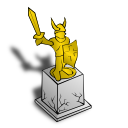 Following is a pasted Excel document with a few spreadsheet features including formulas and a chart:Here is a math equation—an integral:  The mass-energy equivalence equation:Document revisions2008 Jan 23: first version2008 Feb 06: v1.1: fixed first hyperlink; changed Excel from regular paste as table to an embedded spreadsheet2008 Mar 06: v1.2: marked some text as Latin language; added equations; minor cleanupsIf linking to this reference document, please use the following link to its web page (instead of a direct link):http://OpenOfficeOrgNinja.googlepages.com/OpenXML_Reference_DocumentColumn 1 row 1C2R1C1R2C2R2